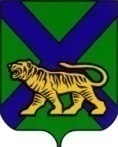 ТЕРРИТОРИАЛЬНАЯ ИЗБИРАТЕЛЬНАЯ КОМИССИЯ
ПАРТИЗАНСКОГО РАЙОНАРЕШЕНИЕс. Владимиро-АлександровскоеО регистрации кандидата в депутаты Думы Партизанского муниципального района пятого созыва по одномандатному избирательному округу № 15 Рыбкиной Галины Григорьевны  16 часов 14  минут Рыбкина Галина Григорьевна выдвинута избирательным объединением Приморское краевое отделение политической партии «КОММУНИСТИЧЕСКАЯ ПАРТИЯ РОССИЙСКОЙ ФЕДЕРАЦИИ» на дополнительных выборах депутатов Думы Партизанского муниципального района пятого созыва по одномандатному избирательному округу № 15, назначенных на 3 сентября 2017 года.Для регистрации в территориальную избирательную комиссию Партизанского района с полномочиями окружной избирательной комиссии  по одномандатному избирательному округу № 15 представлено заявление кандидата Рыбкиной Галины Григорьевны о его регистрации на основании документов, представленных при выдвижении.Проверив соответствие порядка выдвижения кандидата в депутаты Думы  Партизанского муниципального района пятого созыва по одномандатному избирательному округу № 15 требованиям Федерального закона от 12.06.2002 № 67-ФЗ "Об основных гарантиях избирательных прав и права на участие в референдуме граждан Российской Федерации", Избирательного кодекса Приморского края и необходимые для регистрации кандидата документы, территориальная избирательная комиссия  Партизанского района установила следующее.Документы, представленные Рыбкиной Галиной Григорьевной,  отвечают требованиям Федеральных законов «Об основных гарантиях избирательных прав и права на участие в референдуме граждан Российской Федерации», «О политических партиях», Избирательного кодекса Приморского края, а также положениям Устава политической партии «КОММУНИСТИЧЕСКАЯ ПАРТИЯ РОССИЙСКОЙ ФЕДЕРАЦИИ».На основании статьи 48 Избирательного кодекса Приморского края территориальная избирательная комиссия Партизанского района направила в соответствующие государственные органы представления по проверке достоверности сведений, представленных о себе Рыбкиной Галиной Григорьевной.Информация  из государственных органов, подтверждающая достоверность сведений, представленных кандидатом при выдвижении, на момент принятия данного решения не поступили.	С учетом вышеизложенного и в соответствии со статьями  27-29, 46  Избирательного кодекса Приморского края территориальная избирательная комиссия Партизанского района с полномочиями окружной избирательной комиссии по  одномандатному избирательному округу № 15, РЕШИЛА:       1.Зарегистрировать Рыбкину Галину Григорьевну, 1955 года рождения, проживающую: Приморский край, г. Находка; пенсионера, выдвинутую избирательным объединением Приморское краевое отделение политической партии «КОММУНИСТИЧЕСКАЯ ПАРТИЯ РОССИЙСКОЙ ФЕДЕРАЦИИ», кандидатом в депутаты Думы Партизанского муниципального района пятого созыва по одномандатному избирательному округу №15.2. Выдать  зарегистрированному кандидату Рыбкиной Галине Григорьевне удостоверение о регистрации установленного образца.3.Включить сведения о кандидате Рыбкиной Галине Григорьевне в текст избирательного бюллетеня для голосования на дополнительных выборах депутатов Думы Партизанского муниципального района пятого созыва по одномандатному избирательному округу №15, назначенных на 3 сентября 2017 года, и в информационный плакат о зарегистрированных кандидатах.4. Продолжить проверку сведений, представленных кандидатом Рыбкиной Галиной Григорьевной.5. Опубликовать настоящее решение в общественно-политической газете Партизанского района «Золотая Долина». 6. Разместить на сайтах Избирательной комиссии Приморского края и администрации Партизанского муниципального района в разделе «Территориальная избирательная комиссия Партизанского района» в информационно-телекоммуникационной сети «Интернет».7. Контроль за исполнением настоящего решения возложить на секретарятерриториальной избирательной комиссии Партизанского района         Мамонову Т.И.01.08.2017                      № 216/62Председатель комиссииЖ.А.ЗапорощенкоСекретарь  комиссииТ.И. Мамонова